Poniedziałek 22.06.2020r.Edukacja polonistycznaOpowiadanie o wakacjach na podstawie tekstu Roksany Jędrzejewskiej-Wróbel „Cudowne wakacje” .Rozwiązywanie testu związanego ze zrozumieniem tekstu wysłuchanego opowiadania . Ps.81 KĆs.80 ćw.1-2Szukanie odpowiedniego fragmentu tekstu. U. odszukują fragment opowiadania „Cudowne wakacje”, w którym główny bohater opowiada o swoich wakacjach. Odczytują stwierdzenie Dominika, które kończy ten fragment.Praca domowa: Na wtorek przygotuj kopertę.Edukacja matematycznaSprawdzanie umiejętności matematycznych – obliczenia pieniężne . Doskonalenie techniki obliczania wyników dodawania i odejmowania. Zabawy matematyczne – rozwiązywanie zagadek i łamigłówek matematycznych . Edukacja przyrodniczaPrzedmioty potrzebne turyście podczas wędrówek i wyjazdów . Poznanie osobliwości Bieszczad . Wyjaśnianie niezrozumiałych słów.U  otrzymuje sześć tabliczek: trzy tabliczki z nazwami pojęć i trzy z ich wyjaśnieniami. Zadaniem U. jest dobranie wyjaśnienia do pojęcia. U mówią, czym się kierowali przy wyborze wyjaśnień.InformatykaPowtórzenie i utrwalenie wiedzy zdobytej w klasie pierwszej.Wtorek 23.06.2020r.Edukacja polonistycznaAdresowanie koperty . Pisanie wyrazów z cząstką -ówka . Adresowanie koperty.U. mają  koperty i  wyjaśniają ich przeznaczenie . KĆ s.81 ćw.3  przykład zaadresowanej koperty . U. przyglądają się ilustracji koperty. Wymieniają elementy, które znalazły się na kopercie .Praca domowa: – Naucz  się na pamięć adresu zamieszkania swoich rodziców.Edukacja matematycznaEdukacja społecznaSzlaki turystyczne i ich rola w bezpiecznym przemieszczaniu się z miejsca na miejsce. Edukacja technicznaWykonanie kolorowego wiatraczka z pudełka i tektury . Środa 24.06.2020r.Edukacja polonistycznaWychowanie fizyczneZabawy ruchowe „Podróżowanie na niby – pociąg, statek, samolot”.Czwartek 25.06.2020r.Edukacja matematycznaUzupełnianie działań znakami i liczbami .Edukacja polonistycznaU. rozmawiają  przez minutę na temat tego, czego się nauczyli w ciągu tego roku szkolnego.Elżbieta BuczyńskaOd lat znajoma dataKoniec roku szkolnego.Od lat znajoma data.W klasach za dużo słońca.Czerwiec – początek lata.Wyjedziemy na kolonie, na obozy.Odpoczniemy od wstawania skoro świt.Zamieszkamy może w lesie nad jeziorem.W każdym razie w domu nas nie znajdzie nikt.Już książki oddane.Dzienniki schowane.Świadectwa rozdane.Wakacje!Już gramy, śpiewamy.Beztrosko biegamy.Pod namiot wracamy.Wakacje!Od jutra nie ma dzieci,więc w szkole trwa sprzątanie,reperowanie ławeki wielkie malowanie.Urośniemy, że za małe będą ławki.Powrócimy opaleni, pełni sił.Znów nad łóżkiem powiesimy fotografie.A z kieszeni się wysypie gwiezdny pył.U. otrzymują od N. kartę pracy, na której znajduje się ciąg liter. Zadaniem U. jest podkreślenie wyrazów, które ukryły się wśród liter, i odczytanie zdania. POTAYŻYCZĘKALETREDWAMBUSERATERBEZPIECZNYCHCZAGKAWAKACJIGra MILIONERZY –zagraj sobie.https://learningapps.org/watch?v=pyu8f2dhn20&fbclid=IwAR1h2E9zB8pq_0iUViEjgylmgbTX605rAoF0UkCszRZ4q00W0gUqGGZf_dUEdukacja plastycznaWykonanie pracy plastycznej ,,Bezpieczne wakacje”. Przygotowanie wizytówki na walizkę.KĆs.87 ćw.8 (wyślij do mnie zdjęcie)Wychowanie fizyczneZabawa z piłką „Podaj dalej”.Piątek 26.06.2020r.ZAKOŃCZENIE ROKU SZKOLNEGO 2019/2020         Życzę   Ci  wspaniałych  wakacji,  dużo  uśmiechów,                               radości  i  odpoczynku.                                   Powodzenia  w  klasie  II                                                                           WYCHOWAWCA 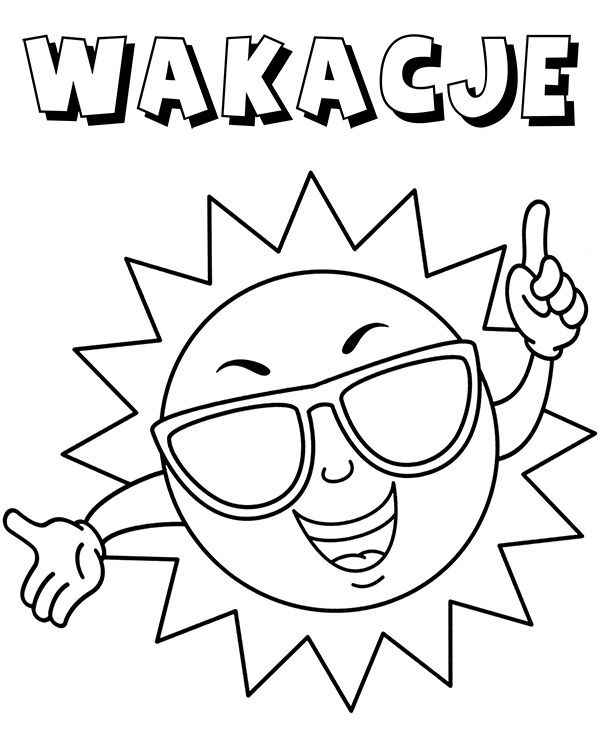 POŁONINYHUCZKI(FUCZKI)PARZYBRODAPlacki z kapustą podobne do placków ziemniaczanych.Rozwiązywanie zadań trudniejszych. Uzupełnianie działań znakami i liczbami. Podawanie liczby pasażerów. U. podają kilka możliwości rozmieszczenia 14 pasażerów w dwóch samolotach. Swoje propozycje zapisują w zeszycie według wzoru:  PARYŻ                                    LONDYN------------                                   --------------------                                      -----Słuchanie tekstu piosenki „Podróże” Jana Brzechwy oraz czytanie tekstu „Podróże marzeń”. Opowiadanie o własnej prawdziwej lub fikcyjnej podróży. Pisanie nazw miejscowości – przypomnienie zasady pisowni nazw miast wielką literą .Przypomnienie budowy listu . Wyróżnianie osoby mówiącej w wierszu Elżbiety Buczyńskiej „Od lat znajoma data”. Czytanie wiersza Alicji Mazan-Mazurkiewicz „Pakowanie walizki” z odpowiednią intonacją. Nazywanie i zapisywanie znaków przestankowych .Ćwiczenia ortograficzne – pisanie wyrazów z rz, z h, wielką literą . Liczba pojedyncza i mnoga w wypowiedziach. Utrwalenie pojęć: szkodnik, zwierzę pożyteczne . Miejsce uprawiania różnych produktów spożywczych . 